Noticias de la clase de Ms.Crow(del 12 al 16 de septiembre) 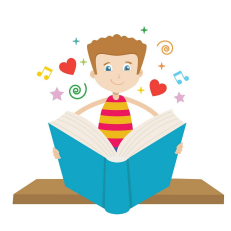 La próxima semana estaremos trabajando en... Lectura: Sonidos de las letras - b, r, f, y n Ortografía: Palabras en rojo (palabras reconocibles a la vista) - her, ouch, want, will , con, amarillo, sí, usted Matemáticas: Continúe contando hacia adelante de dos en dos, cinco y decenas hasta 120 Estudios Sociales: Continúe Unidad de Geografía sobre mapeo: los siete continentes y los cinco océanos, así como los hemisferios